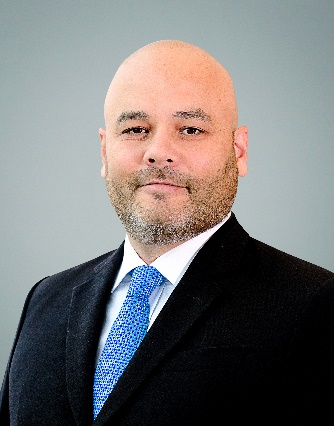 EducaciónPontificia Universidad Católica del Perú – Abogado (2002) Columbia Law School – LL.M (2007) Harvard Law School – Program on Negotiation (2005) Universidad del Pacífico – Postgrado Contabilidad para Abogados (2002)Áreas de PrácticaBancario y FinancieroFinanciamiento de Proyectos Fusiones y AdquisicionesMembresíasColegio de Abogados de Lima Asociación Civil Ius et VeritasIdiomas Español Inglés jddevinatea@estudiorodrigo.com www.estudiorodrigo.comJUAN DIEGO DE VINATEASOCIOPERFILJuan Diego de Vinatea es especialista en derecho bancario y financiero, financiamiento de proyectos y en fusiones y adquisiciones.Asesora regularmente a clientes locales e internacionales en transacciones internacionales. Cuenta con una sólida experiencia en operaciones de financiamiento directo y sindicado representando a inversionistas nacionales y extranjeros en materia financiera, contractual, societaria y comercial, así como en la estructuración y negociación de fusiones y adquisiciones locales e internacionales. Se enfoca también en operaciones de financiamiento de proyectos y concesiones de infraestructura y de servicios públicos.Ha sido profesor de Derecho civil en la Pontificia Universidad Católica del Perú (2003-2005).